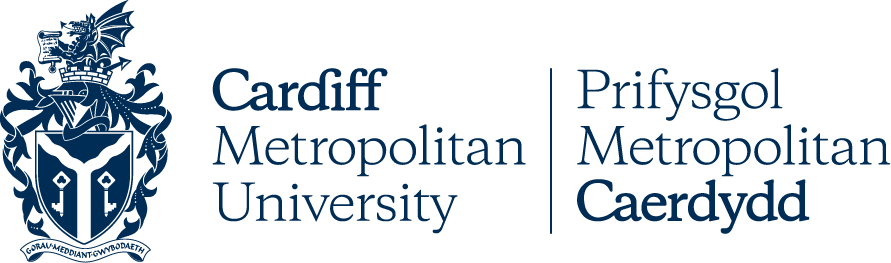 Bwrdd y LlywodraethwyrCOFNODION WEDI'U CADARNHAUDYDDIAD: dydd Iau 6 Gorffennaf 2023AMSER: 3:00ypLLEOLIAD: Gwesty Clwb Gwledig St Pierre, Cas-gwentLlywodraethwyr yn bresennol:John Taylor (Cadeirydd y Bwrdd)Yr Athro Cara Aitchison (Llywydd ac Is-Ganghellor)Charlie Bull (Llywodraethwr Staff Gwasanaethau Proffesiynol)Roisin Connolly (Llywodraethwr Annibynnol)Karen Fiagbe (Llywodraethwr Annibynnol)Venky Gonavaram (Llywodraethwr Myfyrwyr - yn ymadael)Dr Malcolm James (Llywodraethwr Staff Academaidd)Menai Owen-Jones (Llywodraethwr Annibynnol)Chris Pilgrim (Llywodraethwr Annibynnol)Natalia-Mia Roach (Myfyriwr Lywodraethwr)Alison Thorne (Llywodraethwr Annibynnol)Matthew Tossell (Llywodraethwr Annibynnol)Dr Chris Turner (Llywodraethwr Annibynnol)Rewathi Viswanatham (Myfyriwr Lywodraethwr - newydd)Scott Waddington (Llywodraethwr Annibynnol)David Warrender (Llywodraethwr Annibynnol)Yn bresennol:Yr Athro Jacqui Boddington (Dirprwy Is-Ganghellor Ymgysylltu â Myfyrwyr)Yr Athro Sheldon Hanton (Dirprwy Is-Ganghellor Ymchwil ac Arloesi)Mairwen Harris (Pennaeth Strategaeth, Cynllunio a Pherfformiad)Yr Athro Rachael Langford (Dirprwy Is-Ganghellor)David Llewellyn (Prif Swyddog (Adnoddau))Emma Potts (Ysgrifennydd Dros Dro y Brifysgol)Emily Samphier (Swyddog Llywodraethu) Greg Lane (Pennaeth Llywodraethu a Chlerc y Bwrdd) (cofnodion)RHAN A (1): Eitemau i’w Trafod a/neu GymeradwyoYmddiheuriadau am Absenoldeb a Rhagarweiniadau (eitem 1 ar yr agenda)Derbyniwyd ymddiheuriadau am absenoldeb gan Nick Capaldi (Uwch Lywodraethwr Annibynnol), Paul Matthews (Llywodraethwr Annibynnol) a Kirsty Palmer (Llywodraethwr Cynrychiolydd y Bwrdd Academaidd).Croesawodd y Cadeirydd Rewathi Viswanatham (Is-lywydd Undeb y Myfyrwyr (newydd) i'w cyfarfod cyntaf o'r Bwrdd. Datganiadau Gwrthdaro Buddiannau (eitem 2 ar yr agenda)Ni wnaed unrhyw ddatganiadau.Cofnodion y cyfarfod blaenorol: Dydd Iau, 11 Mai 2023 (eitem 3 ar yr agenda)3.1	Penderfynodd y Bwrdd:I gymeradwyo cofnodion dydd Iau 11 Mai 2023 fel cofnod cywir.Materion sy'n codi (eitem 4 ar yr agenda)Nid oedd unrhyw faterion yn codi o'r cyfarfod blaenorol.Adroddiad y Cadeirydd (eitem 5 ar yr agenda)Cyflwynodd Cadeirydd y Bwrdd ei adroddiad a diweddariad am sawl cyfarfod allanol pwysig yr oedd wedi mynychu: (i) Yn gyntaf, sesiwn Cyfarfod Llawn yr Haf Pwyllgor Cadeiryddion y Brifysgol (CUC) a gynhaliwyd yn Llundain ar 16 Mai lle roedd y brif drafodaeth ar yr heriau ariannu a wynebir gan bob prifysgol ledled y DU. (ii) Yn ail, cynhaliwyd cyfarfod Bwrdd Cymdeithas Cyflogwyr Prifysgolion a Cholegau (UCEA) yn Llundain ar 13 Mehefin lle cafwyd trafodaeth ar y camau nesaf yr anghydfod sydd wedi bod yn rhedeg am gryn amser gyda'r UCU. Cytunodd y Cadeirydd i ddod yn aelod o'r Pwyllgor Negodi o fis Awst ymlaen. (iii) Yn drydydd, cafodd cyfarfod Cadeiryddion Prifysgolion Cymru (CHUW) a gynhaliwyd ar 27 Mehefin ym Mhrifysgol De Cymru (PDC) ddiweddariadau gan Dr David Blaney Prif Swyddog Gweithredol Cyngor Cyllido Addysg Uwch Cymru (CCAUC) a Llywodraeth Cymru ar y cynnydd pellach wrth sefydlu'r Comisiwn Addysg ac Ymchwil Trydyddol newydd (CTER). (iv) Yn bedwerydd, cyfarfu Cadeiryddion ac Is-Ganghellorion holl brifysgolion Cymru ar 27 Mehefin i drafod heriau ariannu a wynebir gan y sector cyn cyfarfod gyda Jeremy Miles AS (Gweinidog Addysg a'r Gymraeg Llywodraeth Cymru) ar 12 Gorffennaf.Rhoddodd y Cadeirydd y wybodaeth ddiweddaraf am y cynnydd ar gyfer recriwtio Is-Ganghellor newydd. Cytunwyd ar y rhestr hir ar 28 Mehefin. Cafodd y rhestr fer ei threfnu ar gyfer 19 Gorffennaf a bydd y cyfweliadau yn cael eu cynnal ddechrau mis Medi. Rhoddodd y Cadeirydd ddiweddaraf i'r Bwrdd am yr etholiad diweddar ar gyfer Llywodraethwr Staff Academaidd newydd. Gwahoddodd y Cadeirydd y Bwrdd i ystyried a chymeradwyo'n ffurfiol penodiad Dr Clare Glennan o 1 Awst 2023 tan 31 Gorffennaf 2026. Diolchodd y Cadeirydd i Dr Malcolm James,  oedd yn ymddeol fel aelod o'r Bwrdd wedi chwe blynedd am ei gyfraniad i waith y Bwrdd.   Penderfynodd y Bwrdd:I nodi Adroddiad y Cadeirydd.I benodi Dr Clare Glennan yn Llywodraethwr Staff Academaidd o 1 Awst 2023 tan 31 Gorffennaf 2026. Adroddiad yr Is-Ganghellor (eitem 6 ar yr agenda)Darparodd yr Is-Ganghellor wybodaeth ddiweddaraf llafar am amrywiaeth o feysydd. (i) Yn gyntaf, ar anghydfod UCU a'i effaith ar y Brifysgol. Cadarnhaodd yr Is-Ganghellor, er gwaethaf y boicot marcio ac asesu gan UCU, bod yr holl fodiwlau a gwaith asesu wedi cael eu cwblhau'n llawn ar gyfer y myfyrwyr hynny sy'n graddio ym mis Gorffennaf. Roedd hyn yn gyflawniad sylweddol. Nid oedd llawer o brifysgolion wedi gallu gwneud hyn. (ii) Yn ail, cynghorodd yr Is-Ganghellor y byddai tua 3,600 o fyfyrwyr yn graddio yn ystod seremonïau graddio ym mis Gorffennaf, sef y nifer uchaf erioed sy’n adlewyrchu twf cyson y Brifysgol. (iii) Yn drydydd, rhoddodd yr Is-Ganghellor ddiweddariad ar drafodaethau ar gyllid sector addysg uwch Cymru — gan gyfeirio'n benodol at y ffi Israddedigion Llawn Amser sy'n £250 yn llai yng Nghymru nag yn Lloegr. (iv) Yn bedwerydd, rhoddodd yr Is-Ganghellor ddiweddariad ar recriwtio uwch staff. Roedd Cyfarwyddwyr newydd ar gyfer Marchnata, Cyfathrebu a Recriwtio Myfyrwyr, ar gyfer yr Amgylchedd ac Ystadau ac ar gyfer Gwasanaethau Digidol a Llyfrgell i ymuno â'r Brifysgol dros gyfnod yr haf. (v) Yn olaf, darparodd yr Is-Ganghellor y wybodaeth ddiweddaraf am sut yr oedd y sector addysg uwch yn defnyddio ac yn ymgorffori canllawiau ar gamymddwyn rhywiol staff ar fyfyrwyr. Roedd yr Is-Ganghellor wedi arwain adolygiad Prifysgolion y DU a oedd wedi datblygu canllawiau strategol ar y pwnc hwn. Myfyriodd aelodau'r Bwrdd ar sylwadau'r Is-Ganghellor ar gyllid sector addysg uwch yng Nghymru a chynghorodd y dylid parhau i dynnu sylw at werth cyhoeddus a manteision prifysgolion Cymru mewn trafodaethau gyda Llywodraeth Cymru. Penderfynodd y Bwrdd:I nodi Adroddiad yr Is-Ganghellor.Diweddariad Undeb y Myfyrwyr (eitem 7 ar yr agenda)Cyflwynodd Llywodraethwyr Myfyrwyr y Diweddariad Undeb Myfyrwyr ar y cyd. (i) Yn gyntaf, rhoddodd Llywydd Undeb y Myfyrwyr sy'n gadael y wybodaeth ddiweddaraf am ganlyniadau adolygiad Undeb Myfyrwyr Met Caerdydd o Lywodraethu a Democratiaeth. (ii) Yn ail, amlygodd Llywydd Undeb y Myfyrwyr newydd yr oedd yr UM yn ei wneud i gefnogi myfyrwyr drwy gyfnodau asesu arholiadau a boicot marcio ac asesu UCU. Diweddarwyd negeseuon ar y cyfryngau cymdeithasol a’r gwefannau w i roi cyngor ar amgylchiadau lliniaru, atebion a chanlyniadau, arfer annheg, a llên-ladrad. Bu’r UM yn gweithio'n agos gyda Gwasanaethau’r Gofrestrfa i sicrhau bod y negeseuon yn gyson. (iii) Yn drydydd, rhoddodd Llywydd Undeb y Myfyrwyr newydd y wybodaeth ddiweddaraf am recriwtio Cynrychiolwyr Ysgol a Swyddogion Rhan Amser. Cynlluniwyd y rhan fwyaf o weithgaredd ar gyfer Gorffennaf ac Awst. Cynhaliodd y Tîm Arweinyddiaeth Myfyrwyr wythnos hyfforddi ar ddechrau mis Medi. (iv) Yn bedwerydd, tynnodd Llywydd Undeb y Myfyrwyr newydd at y gofal a'r gefnogaeth yr oedd yr UM yn eu darparu i fyfyrwyr rhyngwladol - yn enwedig y tu allan i oriau arferol i'r rheini â phroblemau yn ymwneud â llety. (v) Yn bumed, roedd Llywydd Undeb y Myfyrwyr newydd yn falch o gadarnhau y byddai Swyddfeydd Llandaf yr UM yn aros ym Mloc P ar ôl trafodaeth/ymgynghori. Byddai hyn yn helpu'r UM i gadw presenoldeb gweladwy a hygyrch ar gampws Llandaf. (vi) Yn olaf, amlygodd Llywydd Undeb y Myfyrwyr y gweithgareddau yr oedd yn bwriadu eu cynnal yn 2023-24. Cyfeiriwyd yn benodol at gyllid grant bloc yr UM a pha weithgareddau y gellid ei gefnogi. Byddai aelodau'r Bwrdd yn cael eu cynghori am ddigwyddiadau a gynhelir gan yr UG maes o law.Ar ran y Bwrdd, diolchodd y Cadeirydd i Venky Gonavaram, Llywydd Undeb y Myfyrwyr sy'n gadael am ei chyfraniad i waith y Bwrdd dros y ddwy flynedd ddiwethaf, ac am ei rôl ehangach wrth gynrychioli myfyrwyr a mynd i'r afael â'u pryderon.    7.2	Penderfynodd y Bwrdd:I nodi Diweddariad Undeb y Myfyrwyr.RHAN A (II) Eitemau o Bwysigrwydd Penodol — i'w Trafod a/neu eu CymeradwyoCytundeb Perthynas Myfyrwyr ar gyfer 2023-24 (eitem 8 ar yr agenda)Cyflwynodd y Dirprwy Is-Ganghellor Ymgysylltu â Myfyrwyr yr adroddiad sy’n atodi'r Cytundeb ar gyfer 2023-24. Nod y Cytundeb oedd rhoi hanes clir a chryno o'r berthynas rhwng y Brifysgol ac Undeb Myfyrwyr Met Caerdydd. Dyluniwyd y Cytundeb i fodloni gofynion cyfreithiol ar y Brifysgol er mwyn sicrhau bod Undeb y Myfyrwyr yn gweithredu mewn modd teg a democrataidd ac i fynd i'r afael â chyfreithlondebau eraill sy'n ymwneud â statws elusen cofrestredig y ddwy barti. Roedd y Cytundeb hefyd yn cynnwys Cynllun Gweithredu ar gyfer 2023-24 a oedd yn egluro'r ffyrdd y byddai'r ddwy ochr yn cydweithio i gyflawni Egwyddorion y Cytundeb. Cafodd y Cytundeb drafft ei ystyried gan y Pwyllgor Perthynas ym mis Ebrill 2023 ac fe'i cymeradwywyd yn ffurfiol wedyn gan Fwrdd Ymddiriedolwyr Undeb Myfyrwyr Met Caerdydd ym mis Mai 2023 a Bwrdd Academaidd y Brifysgol ym mis Mehefin 2023.8.2	Penderfynodd y Bwrdd: I nodi'r Cytundeb Perthynas Myfyrwyr ar gyfer 2023-24.I nodi y byddai'r fersiwn wedi'i lofnodi o'r Cytundeb ar gyfer 2023-24 yn cael ei gyhoeddi ar wefan y Brifysgol.Siarter Myfyrwyr ar gyfer 2023-24 (eitem 9 ar yr agenda)Cyflwynodd y Dirprwy Is-Ganghellor Ymgysylltu â Myfyrwyr yr adroddiad sy’n atodi'r Siarter Myfyrwyr ar gyfer 2023-24. Eglurwyd, er nad oedd y Siarter yn ddogfen gyfreithiol, roedd CCAUC yn disgwyl i bob sefydliad rheoledig yng Nghymru ac undebau myfyrwyr gael Siarter neu ddogfen gyfatebol. Mae’r Siarter yn ddogfen lefel uchel sy’n nodi disgwyliadau, hawliau a chyfrifoldebau sefydliadau a'u myfyrwyr ar y cyd. Mae’r adroddiad yn rhoi'r wybodaeth ddiweddaraf am yr adolygiad blynyddol o'r Siarter ar gyfer 2023-24 gan Grŵp Adolygu Siarter Myfyrwyr a'r geiriad diwygiedig ar gyfer yr ymrwymiadau a gymeradwywyd gan y Pwyllgor Dysgu, Addysgu ac Ymgysylltu â Myfyrwyr ym mis Mai 2023 a'r Bwrdd Academaidd ym mis Mehefin 2023.9.2	Penderfynodd y Bwrdd: 1)	I gymeradwyo'r Siarter Myfyrwyr ar gyfer 2023-24.2)	I nodi y bydd y Siarter Myfyrwyr ar gyfer 2023-24 yn cael ei chyhoeddi ar wefan y Brifysgol.Diweddariad ar Recriwtio Myfyrwyr (eitem 10 ar yr agenda)Cyflwynodd y Dirprwy Is-Ganghellor yr adroddiad a rhoddodd y wybodaeth ddiweddaraf am niferoedd recriwtio myfyrwyr yn erbyn disgwyliadau gan bob grŵp modd, lefel a chartref. Cafwyd 10,262 o geisiadau cartref israddedig llawn amser ar (i fyny 0.6% o’r flwyddyn flaenorol. Roedd y sector yn ei gyfanrwydd i lawr o 2.06%. Cafwyd 454 o geisiadau ôl-raddedig cartref (i fyny 2%). Cafwyd  861 o geisiadau TAR cartref (i lawr 8%). Roedd ceisiadau rhyngwladol ôl-raddedig ar gyfer mis Medi ar 7,116 (i lawr 29%). Cafwyd 2,142 o geisiadau israddedig rhyngwladol (i lawr 7%). Amlygodd y ffigurau a adroddwyd sefyllfa gynyddol gymysg a chymhleth. Cafwyd amrywiadau sylweddol rhwng nifer y ceisiadau a dderbyniwyd, y nifer o gynigion a wnaed a nifer y cynigion a dderbyniwyd. Fodd bynnag, roedd yn amlwg y cafodd nifer sylweddol o’r cynigion a dderbyniwyd eu tynnu’n ôl. Amlygodd y Dirprwy Is-Ganghellor fod y farchnad gyflogaeth wedi dod yn fwy bywiog ar ôl Covid a bod llawer o bobl bellach yn derbyn cynigion o gyflogaeth yn lle hynny. Gwnaeth chwyddiant uchel a phwysau cost byw waethygu materion ymhellach. Cynghorodd y Dirprwy Is-Ganghellor hefyd fod newidiadau i ofynion Fisa’r DU a mwy o ansicrwydd/ansefydlogrwydd mewn rhai gwledydd allweddol wedi gwneud recriwtio myfyrwyr rhyngwladol yn fwy heriol.   Nododd aelodau'r Bwrdd y farchnad recriwtio myfyrwyr sy'n gynyddol heriol ac adlewyrchodd y byddai trefniadau'r Brifysgol ar gyfer y broses glirio yn arbennig o bwysig ar gyfer y flwyddyn academaidd 2023-24. Mewn ymateb, amlinellodd y Dirprwy Is-Ganghellor y trefniadau a'r mentrau penodol oedd gan y Brifysgol ar waith. Pwysleisiodd y Dirprwy Is-Ganghellor hefyd bwysigrwydd cadw myfyrwyr — newydd ac sy’n dychwelyd — ac esboniodd y gwaith a oedd yn cael ei wneud i gefnogi hyn.Penderfynodd y Bwrdd: 1) 	I nodi'r Diweddariad Recriwtio Myfyrwyr.Strwythur y Bwrdd yn y Dyfodol (eitem 11 ar yr agenda)Cyflwynodd Cadeirydd y Bwrdd yr adroddiad a oedd yn nodi cynigion ar strwythur Bwrdd y Brifysgol yn y dyfodol (newidiadau a gynigiwyd yn benodol i bwyllgorau ar lefel Llywodraethwyr). Rhagwelwyd y byddai'r strwythur arfaethedig yn helpu'r Brifysgol i lywio heriau allanol newydd — megis newidiadau i’r byd ar ôl Covid, ofnau dirwasgiad/pwysau cost byw, a gofynion gwahanol CTER fel y normal/dylanwadwr newydd. Rhagwelwyd y byddai'r strwythur arfaethedig yn helpu'r Brifysgol i gyflawni yn erbyn nodau ac uchelgeisiau ei chynllun strategol newydd 'Strategaeth 2030'. Rhoddodd y Cadeirydd grynodeb o'r newidiadau eang i rôl a chylch gwaith pob un o'r pwyllgorau presennol ar lefel Llywodraethwr ac amlinellodd rôl y Pwyllgor Iechyd a Lles Pobl newydd arfaethedig. Cynghorodd y Cadeirydd fod y Pwyllgor Llywodraethu ac Enwebiadau wedi cymeradwyo'r cynigion yn ei gyfarfod ar 19 Mehefin 2023. Byddai'r cynigion yn cael eu cyflwyno yn gynnar yn 2024. 11.2	Penderfynodd y Bwrdd: 1) 	I gymeradwyo'r cynigion ar Strwythur y Bwrdd yn y Dyfodol i'w cyflwyno yn gynnar yn 2024.Strategaethau Thematig (eitem 12 ar yr agenda)Cyflwynodd y Pennaeth Strategaeth, Cynllunio a Pherfformiad adroddiad yn nodi'r pedair strategaeth thematig i'w cymeradwyo gan y Bwrdd. Y pedair strategaeth thematig oedd: (i) Dysgu, Addysgu ac Ymgysylltu â Myfyrwyr; (ii) Ymchwil ac Arloesi; (iii) Ymgysylltu Byd-eang; a (iv) Cenhadaeth Ddinesig. Cymeradwyodd y Bwrdd Academaidd a'r SPPC y strategaethau thematig yn eu cyfarfodydd priodol ym mis Mehefin 2023. Cynlluniwyd a datblygwyd y strategaethau thematig i ychwanegu manylion at y cynllun strategol lefel uchel 'Strategaeth 2030' a oedd wedi'i gymeradwyo gan y Bwrdd ym mis Gorffennaf 2022. Canmolodd aelodau'r Bwrdd y Pwyllgor Gwaith a'r Pennaeth Strategaeth, Cynllunio a Pherfformiad am eu gwaith wrth ddatblygu strategaethau thematig manwl a thrylwyr.Penderfynodd y Bwrdd: 1) 	I gymeradwyo'r Strategaethau Thematig ar:Dysgu, Addysgu ac Ymgysylltu â MyfyrwyrYmchwil ac ArloesiYmgysylltu Byd-eangCenhadaeth DdinesigStrategaethau Galluogi (eitem 13 ar yr agenda)Cyflwynodd y Pennaeth Strategaeth, Cynllunio a Pherfformiad  adroddiad yn nodi'r pedair strategaeth alluogi i'w cymeradwyo gan y Bwrdd. Roedd y pedair strategaeth alluogi yn cynnwys: (i) Cyllid; (ii) Ystadau; (iii) Pobl; a (iv) Digidol. Cymeradwyodd  y Bwrdd Academaidd a'r SPPC y strategaethau galluogi yn eu cyfarfodydd ym mis Mehefin 2023. Cynlluniwyd a datblygwyd y strategaethau galluogi yn sail i'r cynllun strategol lefel uchel 'Strategaeth 2030' a gafodd ei  gymeradwyo gan y Bwrdd ym mis Gorffennaf 2022.Dywedodd y Prif Swyddog Adnoddau fod cael Strategaeth Gyllid gadarn ar waith yn allweddol i alluogi buddsoddi yn y strategaethau ar gyfer Ystadau, Pobl a Digidol. Felly byddai angen i'r Brifysgol fod yn fyw i risgiau ariannol sy'n dod i'r amlwg i'r Brifysgol yn uniongyrchol a'r sector addysg uwch yn ei chyfanrwydd. Trafododd aelodau'r Bwrdd yn fyr a allai datblygu swyddogaeth cyn-fyfyrwyr gynorthwyo gyda chynhyrchu incwm ac arallgyfeirio incwm. Cynghorodd y Prif Swyddog Adnoddau nad oedd y Brifysgol yn derbyn llawer o incwm gan gyn-fyfyrwyr ar hyn o bryd. Pe bai'r swyddogaeth/gwasanaeth cyn-fyfyrwyr yn cael ei ailsefydlu, yna byddai angen iddo fod yn gost effeithiol — byddai angen iddo gynhyrchu mwy o incwm o nawdd a chodi arian nag y byddai'n ei gostio i ddarparu'r gwasanaeth. Cynghorodd aelodau'r Bwrdd pe bai swyddogaeth cyn-fyfyrwyr yn cael ei sefydlu yna y dylai anelu at godi arian at ddibenion penodol yn hytrach na chael cronfa gyffredinol yn unig. Pwysleisiodd aelodau'r Bwrdd bwysigrwydd sicrhau bod pob un o'r strategaethau galluogi yn ddigon ystwyth ac addasadwy i ymdopi â heriau a newid. Ystyriwyd bod hyn yn arbennig o berthnasol ar gyfer y Strategaeth Ystadau.Penderfynodd y Bwrdd: 1) 	I gymeradwyo'r Strategaethau Galluogi ar: CyllidYstadauPoblDigidolMesurau Llwyddiant (eitem 14 ar yr agenda)Cyflwynodd y Pennaeth Strategaeth, Cynllunio a Pherfformiad adroddiad yn nodi Mesurau Llwyddiant arfaethedig y Brifysgol. Byddai'r Mesurau yn galluogi'r Brifysgol i olrhain cynnydd yn erbyn nodau strategol a gytunwyd arnynt yng nghynllun strategol y Brifysgol 'Strategaeth 2030'. Rhoddodd yr adroddiad wybodaeth am y fethodoleg arfaethedig, lefel uchelgais a llwybr cyflawniad dros y cyfnod ar gyfer pob Mesur. Cafwyd dau ar bymtheg o Fesurau ar draws pum thema a oedd yn cynnwys: Enw da; Dysgu, Addysgu ac Ymgysylltu â Myfyrwyr; Ymchwil ac Arloesi; Ymgysylltu Byd-eang a Chenhadaeth Ddinesig. Roedd pedwar Mesur strategaeth alluogi arall yn cwmpasu: Pobl; Yr Amgylchedd; Cynaliadwyedd Ariannol a Digidol. Nododd aelodau'r Bwrdd nad oedd unrhyw dargedau wedi'u gosod yn erbyn Mesur yr Amgylchedd i gyflawni Sero Net Carbon erbyn 2030. Cynghorodd y Prif Swyddog Adnoddau fod Cynllun Rheoli Carbon yn cael ei ddatblygu gan ymgynghorwyr arbenigol sy'n gweithio gyda'r Brifysgol. Byddai'r wybodaeth darged ar gael i'w hadolygu gan y Bwrdd yn ei gyfarfod ar 29 Tachwedd 2023. Amlygodd y Pennaeth Strategaeth, Cynllunio a Pherfformiad gynigion ar gyfer yr adolygiad blynyddol o Fesurau i'w gwblhau gan y Bwrdd yn y cyfarfod ym mis Tachwedd/Rhagfyr gyda diweddariadau ar ddatganiadau fel y bo'n briodol. Cytunodd y Bwrdd i'r amseru arfaethedig.14.4	Penderfynodd y Bwrdd: 1) I gytuno ar y Mesurau Llwyddiant.2) I gytuno ar amseriad diweddariadau i'r Bwrdd Llywodraethwyr yn y dyfodol.Cynigion Cyllidebol ar gyfer 2023-24 (eitem 15 ar yr agenda)Cyflwynodd y Prif Swyddog Adnoddau adroddiad ar gynigion cyllideb y Brifysgol ar gyfer blwyddyn academaidd 2023-24 i'w gymeradwyo gan y Bwrdd. Cafodd y cynigion eu hystyried a'u datblygu gan Grŵp Gweithredol yr Is-Ganghellor rhwng mis Mawrth a mis Mai ac yna cymeradwywyd gan y Bwrdd Academaidd ar 7 Mehefin 2023 a'r Pwyllgor Adnoddau ar 21 Mehefin 2023.Tynnodd y Prif Swyddog Adnoddau sylw at nodweddion allweddol cynigion y gyllideb, roedd y rhain yn cynnwys: Rhagamcanwyd trosiant o £160m (alldro rhagamcanol 2023 o £151m); Rhagamcanwyd gwarged arian parod o £10m (6.2% o'r trosiant); rhagamcanwyd gwariant staff fel canran o'r trosiant o 61.5% ar sail arian parod; a rhagamcanwyd Arian parod ar flaendal ar 31 Gorffennaf 2024 o £49.7m. Esboniodd y Prif Swyddog Adnoddau fod y gyllideb arfaethedig ar gyfer 2023-24 wedi'i gosod yn erbyn cefndir o chwyddiant uchel. Ar ôl cyfnod hir o chwyddiant esmwyth, roedd yn rhaid i'r gyllideb arfaethedig ar gyfer 2023-24 ddarparu ar gyfer chwyddiant cyflog a di-gyflog sylweddol ar draws pob pennaeth cyllideb. Digwyddodd hyn ar yr un pryd ag anallu’r Brifysgol i gynyddu'r pris a godir am ei phrif ffynhonnell incwm, oherwydd y cap parhaus gan y llywodraeth ar y ffi y gellid ei chodi. Roedd y ffi dysgu Israddedigion Llawn Amser (FTUG) yn 43% o drosiant y Brifysgol. Mae’r cap £9,000 ar gyfer FTUG wedi’i rewi am ddeuddegfed flwyddyn yn olynol. Cynghorodd y Prif Swyddog Adnoddau fod y rhagolygon gweithredu ar gyfer 2022-23 wedi profi'n heriol a phwysleisiodd y byddai hyn yn aros yr un fath ar gyfer 2023-24. Esboniodd y Prif Swyddog Adnoddau sut y gellid defnyddio lefelau cryf o hylifedd/arian parod ar flaendal i gefnogi cynlluniau rhaglen gyfalaf y Brifysgol i ailddatblygu ystâd y Brifysgol. Er bod chwyddiant yn golygu bod cynnydd pellach mewn cyfraddau llog yn debygol, byddai'r Brifysgol yn dal i allu benthyg arian ar gyfradd gymharol ffafriol. Amlinellodd y Prif Swyddog Adnoddau rai o'r opsiynau benthyca sydd ar gael gan gynnwys benthyciadau masnachol a lleoliadau preifat. Cafodd aelodau'r Bwrdd drafodaeth fer ar y rhain yng nghyd-destun cynlluniau rhaglen gyfalaf y Brifysgol. Rhagwelwyd y gallai'r Brifysgol gefnogi ei hanghenion cyfalaf yn ystod 2023-24 o'i hadnoddau ei hun heb unrhyw angen i fenthyca arian ychwanegol cyn 2024-25 ar y cynharaf. Diolchodd y Bwrdd Grŵp Gweithredol yr Is-Ganghellor am eu gwaith ar ddatblygu cynigion y gyllideb.15.2	Penderfynodd y Bwrdd: 1) I gymeradwyo'r Cynigion Cyllidebol ar gyfer 2023-24. Rhagolygon Ariannol CCAUC (eitem 16 ar yr agenda)16.1	Cyflwynodd y Prif Swyddog Adnoddau yr adroddiad a roddodd grynodeb o ragolygon ariannol y Brifysgol hyd at 31 Gorffennaf 2027. Roedd yn ofynnol i'r Brifysgol gyflwyno'r rhagolygon i CCAUC yn dilyn cymeradwyaeth gan y Bwrdd. Amlygodd y rhagolygon canlynol: cynnal rhagolygon gweithredol cryf fel y dangosir gan gynnydd rhagamcanol mewn trosiant; y sefyllfa creu arian parod gweithredol sy'n gwella; a'r DPA staff sy'n gwella yn dychwelyd i tua 60% (ar sail arian parod). Amlygodd y rhagolygon hefyd ein bod yn cynnal hylifedd cryf wrth ariannu gwelliannau seilwaith cyfalaf ar yr un pryd. Dangosodd y rhagolygon ddiwedd tebygol ystumio'r Cyfrif Incwm a Gwariant a'r Fantlen gan y newidiadau cyfrif diffyg pensiwn.16.2	Penderfynodd y Bwrdd: 1) I gymeradwyo'r Rhagolygon Ariannol i'w cyflwyno i CCAUC.Adroddiad Risg y Brifysgol a Chofrestr Risg (eitem 17 ar yr agenda)Cyflwynodd y Pennaeth Strategaeth, Cynllunio a Pherfformiad yr adroddiad. Roedd chwech ar hugain o risgiau wedi'u cynnwys ar y gofrestr risg lefel uchel. O'r rhain cafodd chwech eu graddio fel coch, pedwar ar bymtheg fel ambr ac un wedi'i raddio fel gwyrdd. Roedd dwy risg newydd wedi cael eu hychwanegu at y gofrestr lefel uchel ers y cylch adrodd blaenorol. Roedd y rhain yn ymwneud â gweithredu diwydiannol, ac adennill dyledion myfyrwyr rhyngwladol gwael. Cynghorodd y Pennaeth Strategaeth, Cynllunio a Pherfformiad hefyd am newidiadau i'r sgoriau i rai o'r risgiau a restrir yn dilyn camau gweithredu i liniaru risgiau. Cadarnhaodd Cadeirydd y Pwyllgor Archwilio bod y Pwyllgor wedi adolygu'r Gofrestr yn fanwl yn ei gyfarfod ar 26 Mehefin 2023 a'i bod wedi ei chymeradwyo i'w chymeradwyo gan y Bwrdd.Penderfynodd y Bwrdd: I gymeradwyo Adroddiad Risg a Chofrestr Risg y Brifysgol.Adroddiad Crynodeb Bwrdd Rhaglen Campws 2030 (eitem 18 ar yr agenda)Cyflwynodd Cadeirydd Bwrdd Rhaglen Campws 2030) adroddiad a chrynodeb o drafodion cyfarfod Bwrdd y Rhaglen a gynhaliwyd ar 6 Mehefin 2023. Darparodd y Prif Swyddog Adnoddau ddiweddariad pellach am y cynnydd ers i'r cyfarfod gael ei gynnal.Trafododd aelodau'r Bwrdd agweddau penodol ar y Rhaglen yn ymwneud â graddfa a chwmpas y Prif Gynllun a'r posibilrwydd o gaffael safleoedd ychwanegol i ddarparu ar gyfer twf. Penderfynodd y Bwrdd: I nodi Adroddiad Crynodeb Campws 2030 (Bwrdd Rhaglen).Unrhyw Fusnes Arall (eitem 19 ar yr agenda)Diolchodd Cadeirydd y Bwrdd i Dr Chris Turner, oedd yn ymddeol fel Llywodraethwr Annibynnol wedi chwe blynedd, am ei gyfraniad i waith y Bwrdd. Yn ystod ei gyfnod, roedd Dr Turner wedi gwasanaethu fel Is-Gadeirydd y Bwrdd a Chadeirydd y Pwyllgor Taliadau. RHAN B: Eitemau i'w nodiLlythyr Adolygu Risg Sefydliadol CCAUC (Terfynol) (eitem 20 ar yr agenda)Penderfynodd y Bwrdd:I nodi’r Llythyr Adolygu Risg Sefydliadol CCAUC ac Ymateb y Brifysgol.Adolygiad o'r Polisi Chwythu Chwiban (eitem 21 ar yr agenda) Penderfynodd y Bwrdd:I nodi’r Polisi Chwythu Chwiban wedi'i ddiweddaru a oedd wedi'i gymeradwyo gan y Pwyllgor Archwilio yn ei gyfarfod ar 27 Mehefin 2023. Adroddiad Crynodeb y Pwyllgor Taliadau (14 Mehefin 2023) (eitem 22 ar yr agenda)Penderfynodd y Bwrdd:I nodi’r Adroddiad Crynodeb y Pwyllgor Taliadau (14 Mehefin 2023). Adroddiad Cryno SPPC (9 Mawrth 2023) (eitem 23 ar yr agenda)23.1	Penderfynodd y Bwrdd: 1) I nodi’r Adroddiad Crynodeb y Pwyllgor Cynllunio Strategol a Pherfformiad (15 Mehefin 2023).2) I gymeradwyo Adroddiad Blynyddol y Pwyllgor 2021-22 i'w gyhoeddi ar wefan y Brifysgol.Adroddiad Crynodeb y Pwyllgor Llywodraethu ac Enwebiadau (19 Mehefin 2023) (eitem 24 ar yr agenda)24.1	Penderfynodd y Bwrdd:I nodi’r Adroddiad Crynodeb y Pwyllgor Llywodraethu ac Enwebiadau (19 Mehefin 2023).Adroddiad Crynodeb y Pwyllgor Adnoddau (21 Mehefin 2023) (eitem 25 ar yr agenda)25.1	Penderfynodd y Bwrdd:I nodi’r Adroddiad Crynodeb y Pwyllgor Adnoddau (21 Mehefin 2023).Adroddiad Crynodeb y Pwyllgor Archwilio (26 Mehefin 2023) (eitem 26 ar yr agenda)26.1	Penderfynodd y Bwrdd:I nodi’r Adroddiad Crynodeb y Pwyllgor Archwilio (26 Mehefin 2023).Daeth y cyfarfod i ben: 5:55ypJohn Taylor
Cadeirydd y Bwrdd Llywodraethwyr